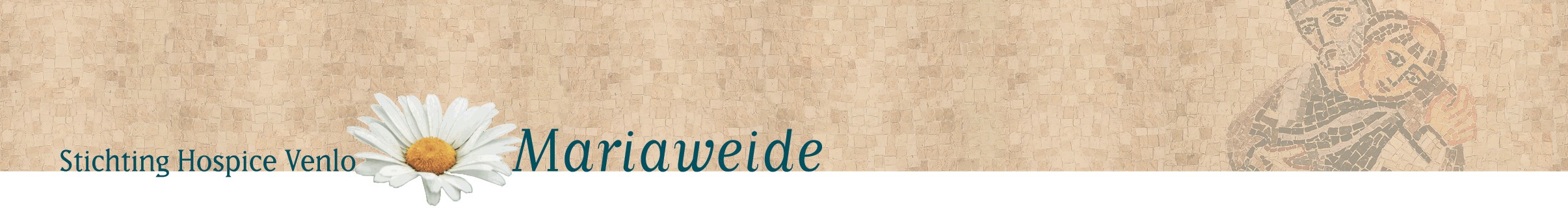 Aanmeldformulier vrijwilligerswerk Hospice MariaweideDatum:O Ja, ik wil graag een gesprek over vrijwilligerswerk bij Hospice Mariaweide. Motivatie:O Anders/algemene opmerkingen------------------------------------------------------------------------------------------------------------------------------------------------------------------------------------------------------------------------------------------------------------------------------------------------------------------------------------------------------------------------------------------------------------------------------------------------------------------------------------------------------------------------------------------------------------------------------------------------------------------------------------------------------------------------------------------------------------------------------------------------------------------------------------------------------------------------------Waar wil u ingezet worden?*Aanvullende vragenGevolgde opleiding(en)------------------------------------------------------------------------------------------------------------------------------------------------------------------------------------------------------------------------------------------------------------------------------------------------------------------------------------------------------------------------------------------------------------------------------------------------------------------------------------------------------------------------------------------------------------------------------------------------------------------------------------------------------------------------------------------------------------------------------------------------------------------------------------------------------------------------------Heeft u ervaring met de zorg voor (ernstig) zieken / terminale mensen?------------------------------------------------------------------------------------------------------------------------------------------------------------------------------------------------------------------------------------------------------------------------------------------------------------------------------------------------------------------------------------------------------------------------------------------------------------------------------------------------------------------------------------------------------------------------------------------------------------------------------------------------------------------------------------------------------------------------------------------------------------------------------------------------------------------------------O Anders/algemene opmerkingen------------------------------------------------------------------------------------------------------------------------------------------------------------------------------------------------------------------------------------------------------------------------------------------------------------------------------------------------------------------------------------------------------------------------------------------------------------------------------------------------------------------------------------------------------------------------------------------------------------------------------------------------------------------------------------------------------------------------------------------------------------------------------------------------------------------------------U kunt dit formulier per mail insturen naar: mariaweide.receptie@dezorggroep.nlDit formulier wordt vertrouwelijk behandeld.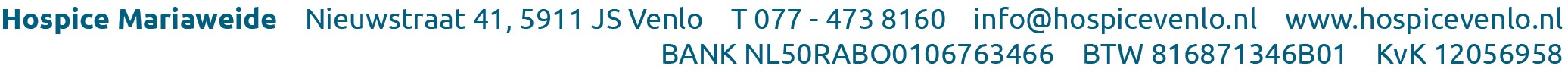 Voorletters, roepnaam/achternaamM/VAdresPostcode + WoonplaatsTelefoonnummerEmailadresGeboortedatumINDIRECTE ZORG/ONDERSTEUNINGDIRECTE ZORGKookgroepZorg voor de gast*WasgroepTuingroepKlusgroepBloemengroepGastdame-gastheergroep